Утверждены Федеральные образовательные программы начального общего, основного общего и среднего общего образованияВ российских школах начался переход на обновленные ФГОС. 1 сентября 2022 года на них перешли 1 и 5 классы, а средняя школа переходит на обновленный ФГОС СОО с 1 сентября 2023 года.Минпросвещения России приказами от 16 ноября 2022 г. утвердило: приказом №992  — Федеральную образовательную программу начального общего образования (ФОП НОО), приказом №993 — Федеральную образовательную программу основного общего образования (ФОП ООО), приказом от 23.11.2022 №1014 — Федеральную образовательную программу среднего общего образования (ФОП СОО). Приказы опубликованы на официальном интернет — портале правовой информации и  вступают в силу со 2 января 2023 года.На обучение по ФОП школы перейдут с 1 сентября 2023 года.ФОП по каждому уровню включает 3 раздела:целевой  — определяет общее назначение, цели, задачи и планируемые результаты реализации программы, а также способы определения достижения этих целей и результатов;содержательный — включает федеральные рабочие программы учебных предметов, программу формирования универсальных учебных действий у обучающихся и федеральную рабочую программу воспитания;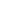 организационный —  включает федеральный учебный план, федеральный план внеурочной деятельности, календарный учебный график и календарный план воспитательной работы, определяющие общие рамки организации образовательной деятельности, а также организационные механизмы и условия реализации программы.ФОП по каждому уровню предусматривает непосредственное применение федеральных рабочих программ:  ФОП НОО — по Русскому языку, Литературному чтению и Окружающему миру;ФОП ООО – по Русскому языку, Литературе, Истории, Обществоведению, Географии, Основам безопасности жизнедеятельности;ФОП СОО — по Русскому языку, Литературе, Истории, Обществознанию, Географии и Основам безопасности жизнедеятельности.Таким образом, ФОП — это основной документ, определяющий содержание общего образования, регламентирующий образовательную деятельность в единстве урочной и внеурочной деятельности с учетом обновленных ФГОС.